Nombre de participants : 22      		Salle 21Au Calendrier de RIM :Lundi 28 Novembre : Atelier « Techniques photographiques » Animation : François Lavigne.Jeudi 1er et Jeudi 15 décembre : Atelier « Concours » Vendredi 2 décembre : Séance plénière « La photo de reportage » : analyse de photos et débat sur les améliorations à apporter. Paramètres de prises de vue, post-traitement…  + Court exposé sur « La balance des blancs »Mercredi 7 décembre : Atelier « Montages audiovisuels »Poursuite du travail sur « La gare de Metz »Vendredi 9 décembre : Séance plénière Debriefing « Photo de reportage » + Court exposé sur Le HDR (High Dynamic Range)Vendredi 16 décembre : Séance plénière « Le matériel photographique » + Court exposé sur « L’histogramme »Vendredi 6 janvier 2023 en salle 45 : soirée de reprise, nous fêtons les rois !Le mot du président :RIM photographie les maisons illuminées de Marly.   Volontaires : contacter Raymond.Cartes et vignettes FPF disponibles auprès de Raymond. Sorties :Anne propose deux sorties « Photos de nuit »La première dans Nancy », Mercredi 14 décembre, à partir de 17h00La seconde, dans Metz, Lundi 12 décembre à partir de 19h00Prendre inscription auprès d’Anne pour l’une ou l’autre des deux sorties (ou les deux…) : anne2758@gmail.com. Anne précisera  aux inscrits les modalités pratiques de ces sorties. 
Trombinoscope : il manque encore quelques données et photos. Claude effectuera une relance auprès des personnes concernées.  La séance du jour : 1- Présentation par Jean-François des photos du MiniChallenge « Couleurs de saison ». Photos à retrouver sur le site de RIM.2- La photographie en Noir et Blanc : seconde séance de visualisation_______________________________	La galerie photos du 25/11/2022 :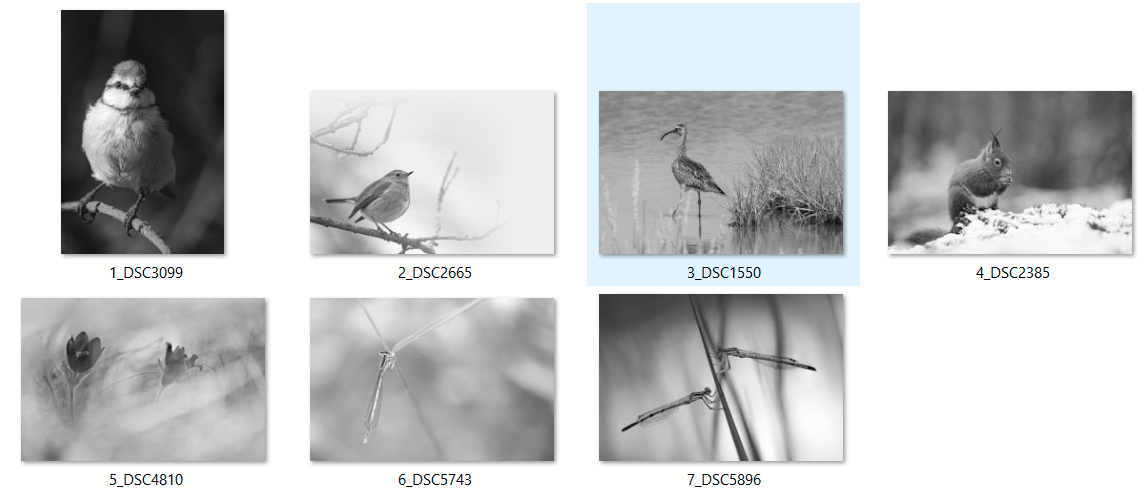 Jean-François : Photos Nature en noir et blanc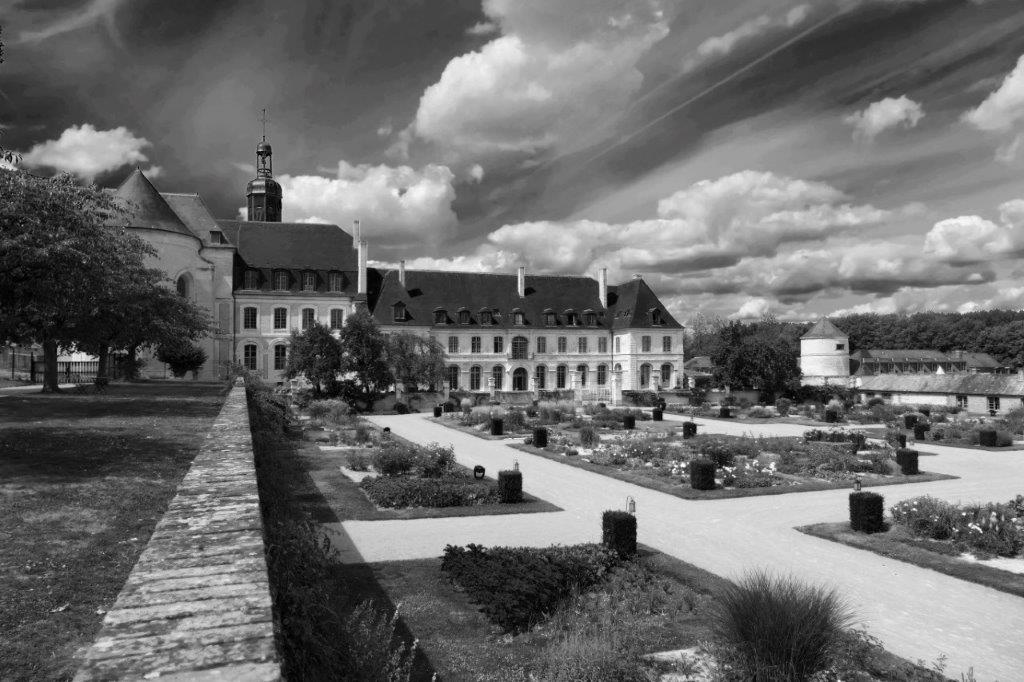 Patricia : Château nb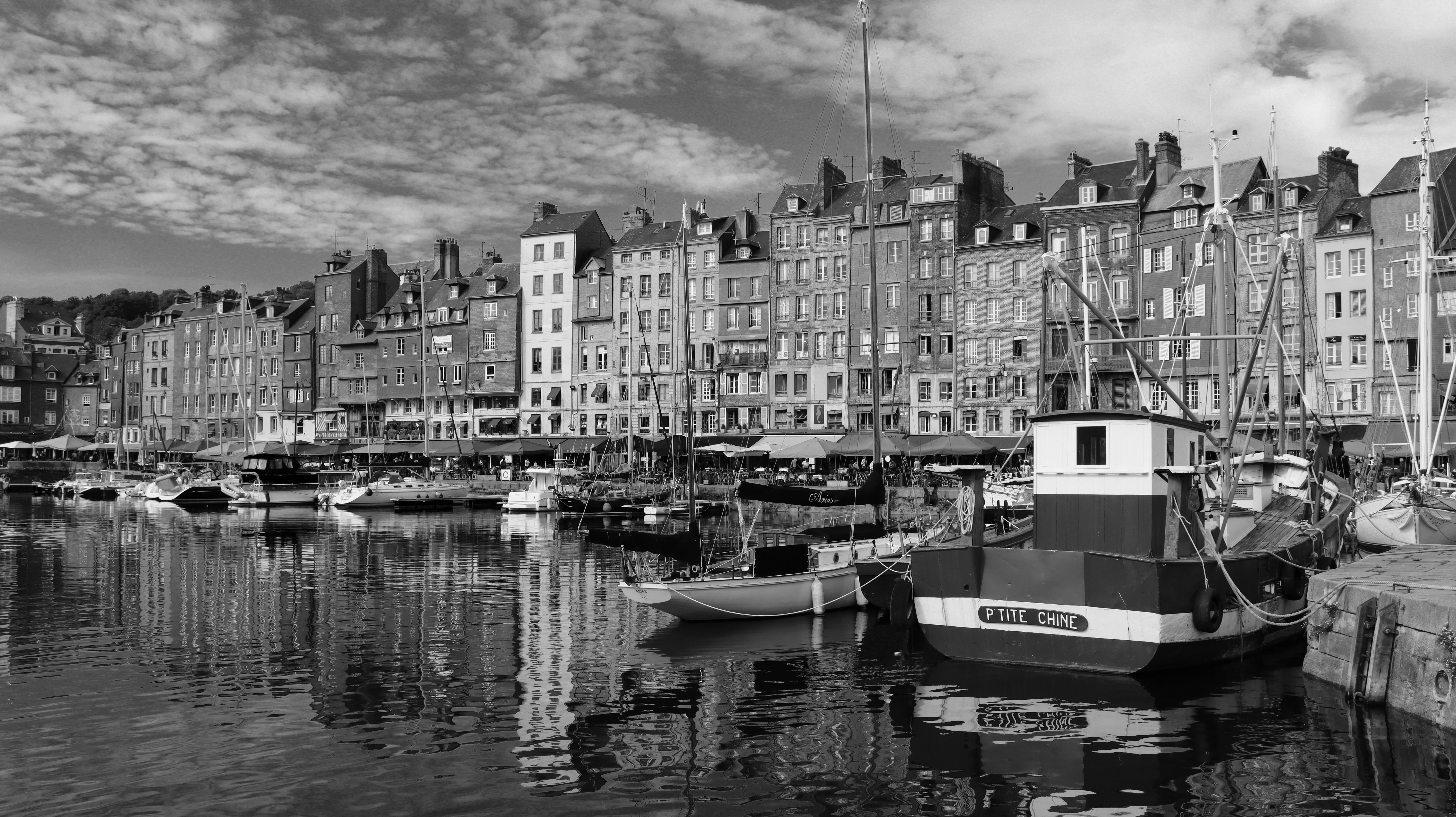 Françoise : le port d’Honfleur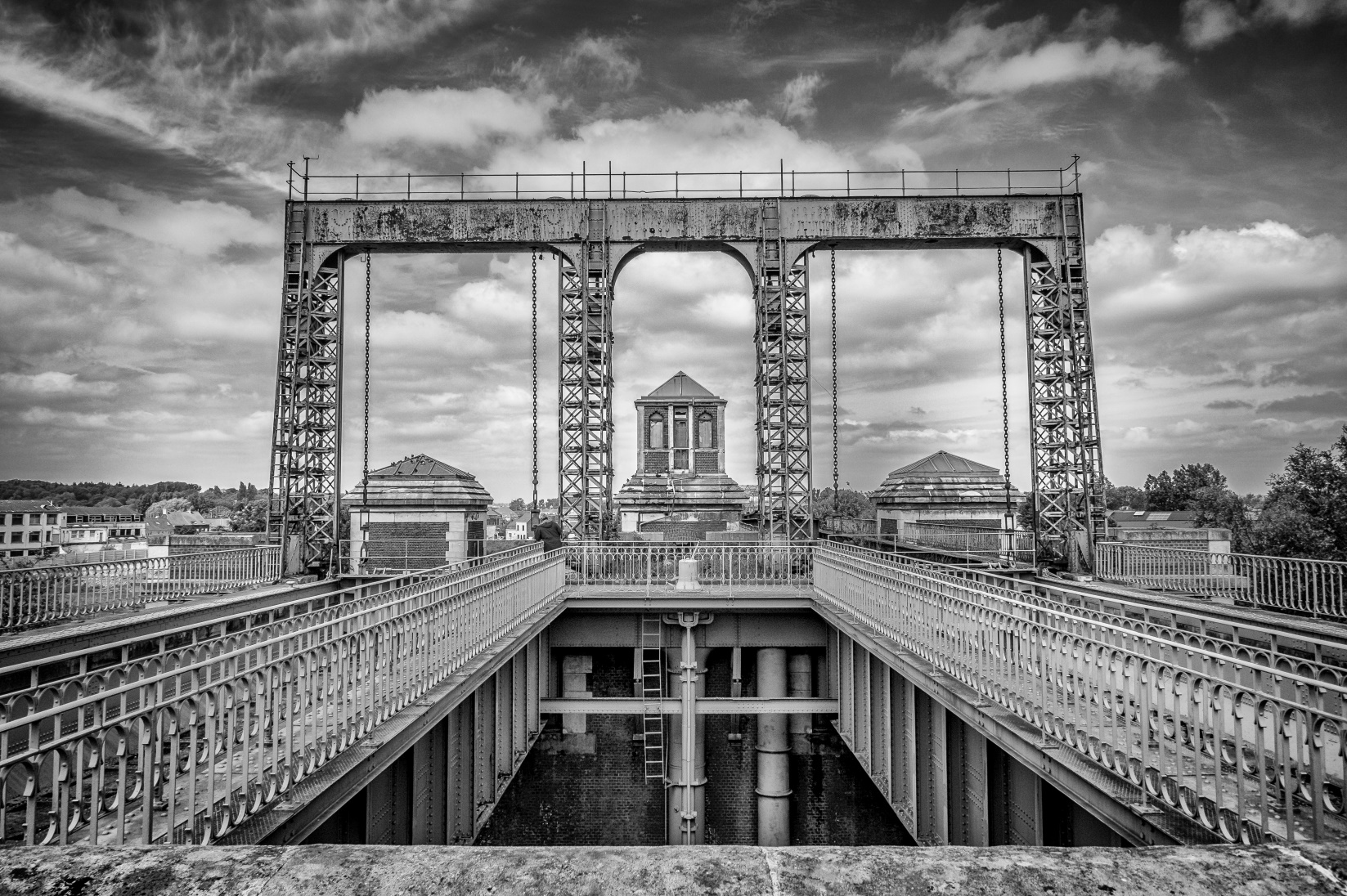 Claude : Ascenseur à bateau des Fontinettes – Arques (62)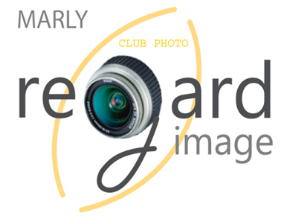 Compte-rendu de réunion plénière
 25 Novembre 2022Claude Guénard